 Georgian Institute of Public Affairs (GIPA)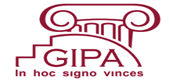 ERASMUS+  MOBILITY STATEACHING PLANTEACHER HOME INSTITUTIONHOST  INSTITUTIONMOBILITY PROGRAMME DETALIED TEACHING PROGRAMME (OBLIGATORY FRAMEWORK PROGRAM) 8 HOURSDate:      Signature (outgoing staff): NAME OF  TEACHERACADEMIC DEGREE/ TITLETELE-MAILPOSITIONNAME OF THE COURSE AT THE HOME INSTITUTIONSUBJECT AREA OF TEACHINGHOME INSTITUTION  DEPARTMENTADDRESSCONTACT PERSON AT THE HOME INSTITUTION, POSITIONTELFAXE-MAILHOST INSTITUTION  ADDRESS PIC/ERASMUS ID CODE	     DEPARTMENTADDRESS (PLACE OF IMPLEMENTATION ACTIVITY- IF IS DIFFERENT THAN HEAD OFFICE OF HOST INSTITUTION)CONTACT PERSON AT THE HOME INSTITUTION, TITLE AND POSITIONTELFAXE-MAILNAME OF THE COURSE AT THE HOST INSTITUTIONSUBJECT AREAMAIN LANGUAGE DURING ACTIVITY DURATION OF STAY FROM (DD,MM,YY- FIRST DAY OF ACITIVITY) TILL (DD,MM,YY)NUMBER OF DAYS ATTENDED TO THE ACIVITY (excluding travel)NUMBER OF TEACHING HOURSLEVEL OF TEACHING (BACHELOR / MASTER / DOCTORATE)STUDY PROGRAMME OF WHICH THE LECTURES SHALL BE HELDTITLE OF THE TEACHING PROGRAMMECONTENT OF THE TEACHING PROGRAMMENUMBER OF STUDENTS AT THE HOST INSTITUTION BENEFITING FROM THE TEACHING PROGRAMMEAIM OF MOBILITYADDED VALUE OF THE MOBILITY (BOTH FOR THE HOST INSTITUTION AND FOR THE TEACHER)EXPECTED RESULTS, I.E. HOW IS THE MOBILITY GOING TO AFFECT YOUR FUTURE PROFESSIONAL WORK AT THE HOME INSTITUTION?Activities planned during the stay at the host institutionDAY 1Activities planned during the stay at the host institutionDAY 2Activities planned during the stay at the host institutionDAY 3Activities planned during the stay at the host institutionDAY 4Activities planned during the stay at the host institutionDAY 5